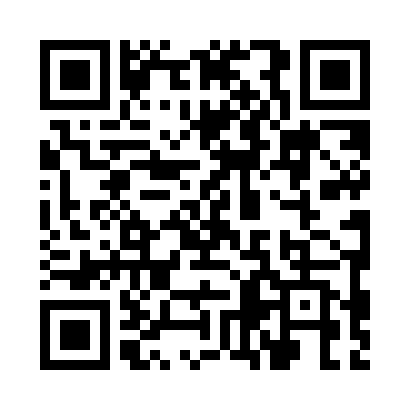 Prayer times for Krustava, BulgariaWed 1 May 2024 - Fri 31 May 2024High Latitude Method: Angle Based RulePrayer Calculation Method: Muslim World LeagueAsar Calculation Method: HanafiPrayer times provided by https://www.salahtimes.comDateDayFajrSunriseDhuhrAsrMaghribIsha1Wed4:326:201:226:198:2410:052Thu4:306:191:226:198:2510:073Fri4:286:181:226:208:2610:084Sat4:266:161:216:218:2710:105Sun4:256:151:216:218:2810:126Mon4:236:141:216:228:2910:137Tue4:216:131:216:228:3010:158Wed4:196:121:216:238:3110:169Thu4:176:101:216:248:3210:1810Fri4:166:091:216:248:3310:2011Sat4:146:081:216:258:3410:2112Sun4:126:071:216:258:3510:2313Mon4:116:061:216:268:3710:2414Tue4:096:051:216:278:3810:2615Wed4:076:041:216:278:3910:2816Thu4:066:031:216:288:4010:2917Fri4:046:021:216:288:4110:3118Sat4:036:011:216:298:4210:3219Sun4:016:001:216:308:4310:3420Mon4:005:591:216:308:4310:3521Tue3:585:591:216:318:4410:3722Wed3:575:581:216:318:4510:3823Thu3:555:571:216:328:4610:4024Fri3:545:561:226:328:4710:4125Sat3:535:561:226:338:4810:4326Sun3:515:551:226:338:4910:4427Mon3:505:541:226:348:5010:4528Tue3:495:541:226:348:5110:4729Wed3:485:531:226:358:5110:4830Thu3:475:531:226:358:5210:4931Fri3:465:521:226:368:5310:51